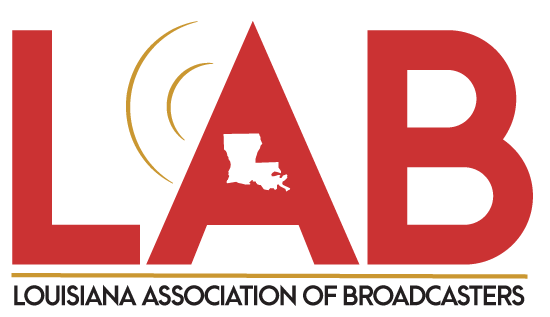 2023MONTHLY REPORTNCSA/PEP SPOTS AIREDLouisiana Army National GuardREPORTING STATION CALL LETTERS:	 _____________________		_____________		(Please submit a separate report for each station/duplicate this form, if necessary)REPORT PREPARED/SUBMITTED BY: 				       ____		_____________EMAIL:	___________________________________________________	__________________________TELEPHONE NUMBER: __________________________   _______________________________________MAILING ADDRESS: 			    			__________               ________________CITY/STATE: 					                   	__ZIP:		_                     _______	*** Were spots ‘streamed’ on station’s website?    (Circle One)		YES		NOI certify that the above-named station aired spots for the LANG as follows:January 2023       MONTH			 # SPOTS AIRED				        VALUE OF SPOTSJanuary Totals:	                			                                       $			SIGNED:  							  Date:  						